Форма 7Информация об объёмах транспортировки газа ООО «Озерскгаз»(наименование субъекта естественной монополии)на (за) 2019 год в сфере оказания услуг по транспортировке газа по газораспределительным сетям) с детализацией по группам газопотребления) на территории Челябинской области
(наименование субъекта Российской Федерации)в_________________________________________________(наименование зоны обслуживания/обособленной системы)Вид тарифаОбъемы газа, 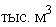 Дифференцированный тариф всего, в том числе:1 группа02 группа03 группа226074 группа139205 группа17836 группа10457 группа1518 группа (население)5727Транзитный тариф0Итого:45233